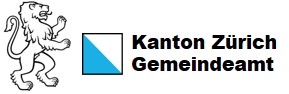 Checkliste Prüfung des BudgetsHinweis: Die Checkliste ist eine Auswahl an möglichen Fragen rund um das Budget. Sie geht über die reine Prüfung und Plausibilisierung von Veränderungen, was die Hauptaufgabe der Rechnungsprüfungskommission ist, hinaus. Es ist ausdrücklich nicht die Meinung, dass die Checkliste vollständig abgearbeitet werden soll. Sie dient dazu, Fragestellungen zu bestimmten Bereichen des Budgets zu kennen und daraus, entsprechend der eigenen Prüfschwerpunkte, eine Auswahl zu treffen. Die angekreuzten Fragen sind wesentlich und sollten bei jeder Prüfung vorgenommen werden.PrüfungsvorbereitungVorbereitung der Prüfung und Bereitstellung der notwendigen UnterlagenFormelle PrüfungPrüfung der formellen Anforderungen an das BudgetEntwicklungPlausibilisierung der Entwicklung des BudgetsErfolgsrechnungDetailprüfungen innerhalb der ErfolgsrechnungInvestitionsrechnungenDetailprüfungen innerhalb der InvestitionsrechnungenEigenwirtschaftsbetriebeDetailprüfungen der EigenwirtschaftsbetriebeKreditrechtPrüfungen im Bereich KreditrechtAnhang 1: Inhalt des BudgetsIm Budget müssen nur jene Sachverhalte offengelegt werden, welche tatsächlich vorhanden sind (keine Negativbestätigungen).geprüft (Visum)Prüfungshandlung / FragestellungFeststellungen / BemerkungenSind die ursprünglich festgelegten Prüfschwerpunkte noch aktuell?Existieren Entwicklungen, die Auswirkungen auf die finanzielle Situation der Gemeinde haben können?Haben sich bei der letzten Budgetprüfung weitere/andere Prüfschwerpunkte ergeben?Haben sich bei der letzten Jahresrechnungsprüfung weitere/andere Prüfschwerpunkte ergeben?Liegen alle zu prüfenden Budgets vor (Politische Gemeinde, Schulgemeinde(n), Zweckverbände)?Liegt der Finanz- und Aufgabenplan vor?Stehen alle notwendigen Unterlagen, welche für die Prüfung des Budgets notwendig sind zur Verfügung (systematische Rechtssammlung, Dauerakten)?Besteht ein Internes Kontrollsystem (IKS)? In welchem Umfang?geprüft (Visum)Prüfungshandlung / FragestellungFeststellungen / BemerkungenWeist das Budget alle verbindlichen Elemente gemäss Gemeindegesetz und Gemeindeverordnung auf?Siehe Anhang 1Liegt der unterschriebene Antrag des Gemeindevorstands an die Gemeindeversammlung vor?Wenn nicht, ist die Prüfung zwar möglich, der Antrag muss aber nachgereicht und abgeglichen werden.Stimmen die Eckwerte im Antrag mit dem detaillierten Budget überein?Stimmen die Übersichten mit der detaillierten Erfolgsrechnung und den Investitionsrechnungen überein?Stimmt das erste Planjahr des Finanz- und Aufgabenplans mit dem Budget überein?geprüft (Visum)Prüfungshandlung / FragestellungFeststellungen / BemerkungenIst die allgemeine Entwicklung des Aufwands/Ertrags plausibel? Hinweis für eine allfällige Detailprüfung.Bei welchen Sachgruppen bestehen grössere Veränderungen zum Vorjahresbudget?Welches sind die Gründe grösserer Abweichungen?Die Gründe können unter Umständen erst nach vertiefter Prüfung geklärt werden.Wie entwickeln sich die Aufwände in der Sachgruppe 36 "Transferaufwand"?Besteht ein Zusammenhang mit Veränderungen im Personal- und Sachaufwand?Auslagerungen von Aufgaben erhöhen den Transferaufwand und verringern im Normalfall den Personalaufwand.Ist die Entwicklung der Steuereinnahmen im Mehrjahresvergleich plausibel?Sind die Begründungen und Berechnungen bezüglich der Veränderung des Steuerertrags gegenüber dem Vorjahresbudget plausibel?geprüft (Visum)Prüfungshandlung / FragestellungFeststellungen / BemerkungenIst die Schätzung des einfachen Gemeindesteuerertrags (100%) plausibel?Ist der zum Ausgleich der Erfolgsrechnung erforderliche Steuerfuss rechnerisch richtig ermittelt worden?Ist die Begründung für die Steuerfussänderung plausibel?Ist ein budgetierter Ertragsüberschuss in bedeutender Höhe sinnvoll und gerechtfertigt in Hinblick auf die Wirtschaftlichkeit und Sparsamkeit? Entspricht die Höhe des Aufwandüberschusses den gesetzlichen Bestimmungen?Sind eigene kommunale Regeln (mittelfristiger Ausgleich, Eigenkapitalziel, Schuldenbremse etc.) mit Bezug auf die Höhe des Aufwandüberschusses ebenfalls eingehalten??Entsprechen die Einlagen und Entnahmen aus den Sonderrechnungen der Zweckbestimmung?Gleicht die Funktion 9951 "Zweckgebundene Zuwendungen" aus?Erfolgt eine Verzinsung des Bestands der Sonderrechnungen?Entsprechen die Einlagen in den und die Entnahmen aus dem Liegenschaftenfonds oder Wohnraumfonds den gemeindeeigenen Regelungen?Besteht für die Bildung von Vorfinanzierungen ein entsprechender Gemeindeerlass?Ist die budgetierte Einlage in die Vorfinanzierung zulässig?Keine Einlage in die Vorfinanzierung erlaubt, wenn ein Aufwandüberschuss besteht.Wird die Auflösung der Vorfinanzierung für ein Projekt, das in Nutzung genommen wurde, im Budget berücksichtigt?Ist die budgetierte Einlage in die finanzpolitische Reserve zulässig?Keine Einlage in die finanzpolitische Reserve erlaubt, wenn ein Aufwandüberschuss besteht.Ist die budgetierte Entnahme aus der finanzpolitischen Reserve zulässig?Keine Entnahme bei einem Ertragsüberschuss zulässig.Bestehen weitere gemeindeeigene Regelungen und werden diese eingehalten? Z.B. Kostendeckung bei Alters- und Pflegezentren, Mittagstisch, Tagesstrukturen.Stimmen die budgetierten Kostenanteile an die Zweckverbände mit den Kostenverteilern überein?Ist der Kostenverteiler der Betriebskosten gemäss Zweckverbandsstatuten korrekt berechnet?Entspricht die Lohnentwicklung der Besoldungsverordnung (Teuerungsanpassung)?Wird auf den Beständen des Finanzvermögens eine Rendite erwirtschaftet?Wurden die ohne Rechtsgrundlage im Budget aufgenommenen Aufwände besonders gekennzeichnet (Sperrvermerk)?Gleichen die Betriebsrechnungen (Aufgabenbereiche) von regionalen Organisationen (Anschlussverträge; bei Sitzgemeinden) aus?Erfolgt die Verbuchung des Anteils bei Anschlussverträgen korrekt (bei Anschlussgemeinde)?Werden die anteiligen Aufwände/Erträge im Zusammenhang mit Zusammenarbeitsverträgen in der Erfolgsrechnung berücksichtigt?geprüft (Visum)Prüfungshandlung / FragestellungFeststellungen / BemerkungenStimmen die Investitionen mit der Investitionsplanung im Finanz- und Aufgabenplan überein?Wurden die ohne Rechtsgrundlage im Budget aufgenommenen Investitionsausgaben besonders gekennzeichnet (Sperrvermerk)?Wurden allfällige Investitionseinnahmen (insbesondere Staatsbeiträge) geschätzt und im Budget eingestellt?Wurde bei der Budgetierung bei den Investitionen im Verwaltungsvermögen die Höhe der Aktivierungsgrenze beachtet (massgebend sind die Gesamtkosten des Projekts bzw. des Beschaffungsgeschäfts)?Keine Verbuchung von Sachanlagen (Ausnahmen bei Grundstücken beachten) und immateriellen Anlagen unter der Aktivierungsgrenze.Sind die Investitionen für die Gemeinde notwendig und tragbar?Werden Buchgewinne und -verluste in der Investitionsrechnung Finanzvermögen korrekt dargestellt (Erfolgsrechnung und Investitionsrechnung)?Hat der Erwerb von Liegenschaften im Finanzvermögen keine oder nur eine bescheidene Belastung der Erfolgsrechnung zur Folge?Falls nicht, ist die Begründung plausibel?geprüft (Visum)Prüfungshandlung / FragestellungFeststellungen / BemerkungenGleichen die Aufgabenbereiche der Eigenwirtschaftsbetriebe aus?Werden dem Eigenwirtschaftsbetrieb Personal- und Sachaufwand der Gemeindeverwaltung belastet?Ist die Höhe plausibel (keine Subvention)?Werden Abschreibungen verbucht?Erfolgt eine angemessene und korrekte interne Verzinsung (Verwaltungsvermögen, Spezialfinanzierungsreserve, Vorfinanzierungen)?Ist die Gebührenfestsetzung korrekt erfolgt (Gemeindeversammlungsbeschluss)?Ist die Höhe der budgetierten Anschlussgebühren plausibel?Eigenwirtschaftsbetriebe Wasserwerk, Abwasserbeseitigung, Abfallwirtschaft: Enthält die Betriebsrechnung keine Einlage aus Steuermitteln und keine Gewinnabgaben an den allgemeinen Haushalt?Eigenwirtschaftsbetriebe übrige: Werden bei einer Einlage aus Steuermitteln die gesetzlichen Vorgaben eingehalten?Eigenwirtschaftsbetriebe übrige: Ist die getätigte Gewinnabgabe in einem Gemeindeerlass geregelt?geprüft (Visum)Prüfungshandlung / FragestellungFeststellungen / BemerkungenBesteht bei den als «gebunden» bezeichneten Ausgaben tatsächlich kein Spielraum in sachlicher, zeitlicher oder örtlicher Hinsicht?Wird eine neue Gemeindeaufgabe erfüllt? Liegt ein entsprechender Beschluss vom zuständigen Organ vor (materielle Grundlage)?Sind für die wiederkehrenden Ausgaben die Beschlüsse noch rechtmässig? (Stichproben)Bericht, Anträge und Beschlüssevorhanden1Bericht des Gemeindevorstands2Anträge und BeschlüsseBudget3Steuerertrag und Steuerfuss (nicht Zweckverband und Anstalt)4Finanzierung (nicht verbindlich)5Haushaltsgleichgewicht (nicht Zweckverband und Anstalt)6Erfolgsrechnung7Kostenverteiler Erfolgsrechnung (nur Zweckverband)8InvestitionsrechnungenBudget - Details9Erläuterungen zur Erfolgsrechnung10Erfolgsrechnung11Erläuterungen zu den Investitionsrechnungen12Investitionsrechnung Verwaltungsvermögen13Investitionsrechnung FinanzvermögenAnhang zum Budget14Abschreibungen und Wertberichtigungen (nicht verbindlich)15Finanzkennzahlen (freiwillig für Zweckverband und Anstalt)